3GPP TSG- Meeting #	, ,  - 7.3a	Information model definitions for AI/ML operational phases 7.3a.1	Information model definitions for ML Training7.3a.1.1	Class diagram7.3a.1.1.1	RelationshipsThis clause depicts the set of classes (e.g. IOCs) that encapsulates the information relevant to ML model training. For the UML semantics, see  TS 32.156 [13].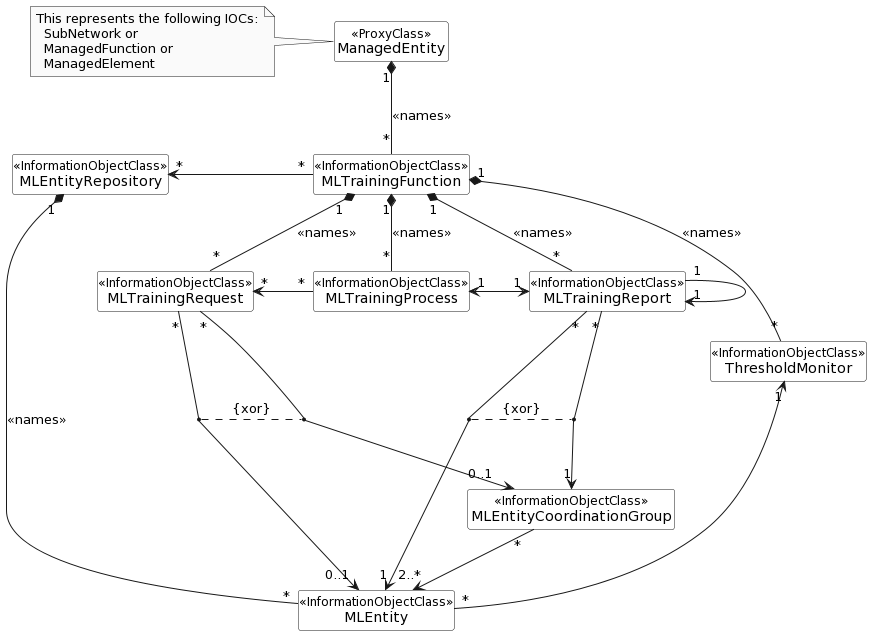 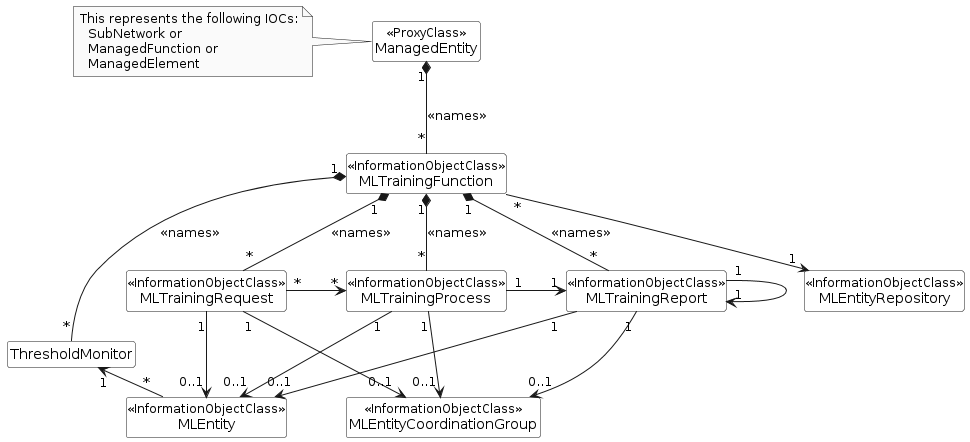 Figure 7.3a.1.1.1-1: NRM fragment for ML trainingA.2	PlantUML code for Figure 7.3a.1.1.1-1: NRM fragment for ML model trainingCR-Form-v12.3CR-Form-v12.3CR-Form-v12.3CR-Form-v12.3CR-Form-v12.3CR-Form-v12.3CR-Form-v12.3CR-Form-v12.3CR-Form-v12.3CHANGE REQUESTCHANGE REQUESTCHANGE REQUESTCHANGE REQUESTCHANGE REQUESTCHANGE REQUESTCHANGE REQUESTCHANGE REQUESTCHANGE REQUESTCR-rev1Current version:For HELP on using this form: comprehensive instructions can be found at 
http://www.3gpp.org/Change-Requests.For HELP on using this form: comprehensive instructions can be found at 
http://www.3gpp.org/Change-Requests.For HELP on using this form: comprehensive instructions can be found at 
http://www.3gpp.org/Change-Requests.For HELP on using this form: comprehensive instructions can be found at 
http://www.3gpp.org/Change-Requests.For HELP on using this form: comprehensive instructions can be found at 
http://www.3gpp.org/Change-Requests.For HELP on using this form: comprehensive instructions can be found at 
http://www.3gpp.org/Change-Requests.For HELP on using this form: comprehensive instructions can be found at 
http://www.3gpp.org/Change-Requests.For HELP on using this form: comprehensive instructions can be found at 
http://www.3gpp.org/Change-Requests.For HELP on using this form: comprehensive instructions can be found at 
http://www.3gpp.org/Change-Requests.Proposed change affects:UICC appsMERadio Access NetworkXCore NetworkXTitle:	Input to DraftCR TS 28.105 Correct ML Training Class DiagramInput to DraftCR TS 28.105 Correct ML Training Class DiagramInput to DraftCR TS 28.105 Correct ML Training Class DiagramInput to DraftCR TS 28.105 Correct ML Training Class DiagramInput to DraftCR TS 28.105 Correct ML Training Class DiagramInput to DraftCR TS 28.105 Correct ML Training Class DiagramInput to DraftCR TS 28.105 Correct ML Training Class DiagramInput to DraftCR TS 28.105 Correct ML Training Class DiagramInput to DraftCR TS 28.105 Correct ML Training Class DiagramInput to DraftCR TS 28.105 Correct ML Training Class DiagramSource to WG:Source to TSG:S5S5S5S5S5S5S5S5S5S5Work item code:Date:Date:Date:Category:Release:Release:Release:Use one of the following categories:
F  (correction)
A  (mirror corresponding to a change in an earlier 													release)
B  (addition of feature), 
C  (functional modification of feature)
D  (editorial modification)Detailed explanations of the above categories can
be found in 3GPP TR 21.900.Use one of the following categories:
F  (correction)
A  (mirror corresponding to a change in an earlier 													release)
B  (addition of feature), 
C  (functional modification of feature)
D  (editorial modification)Detailed explanations of the above categories can
be found in 3GPP TR 21.900.Use one of the following categories:
F  (correction)
A  (mirror corresponding to a change in an earlier 													release)
B  (addition of feature), 
C  (functional modification of feature)
D  (editorial modification)Detailed explanations of the above categories can
be found in 3GPP TR 21.900.Use one of the following categories:
F  (correction)
A  (mirror corresponding to a change in an earlier 													release)
B  (addition of feature), 
C  (functional modification of feature)
D  (editorial modification)Detailed explanations of the above categories can
be found in 3GPP TR 21.900.Use one of the following categories:
F  (correction)
A  (mirror corresponding to a change in an earlier 													release)
B  (addition of feature), 
C  (functional modification of feature)
D  (editorial modification)Detailed explanations of the above categories can
be found in 3GPP TR 21.900.Use one of the following categories:
F  (correction)
A  (mirror corresponding to a change in an earlier 													release)
B  (addition of feature), 
C  (functional modification of feature)
D  (editorial modification)Detailed explanations of the above categories can
be found in 3GPP TR 21.900.Use one of the following categories:
F  (correction)
A  (mirror corresponding to a change in an earlier 													release)
B  (addition of feature), 
C  (functional modification of feature)
D  (editorial modification)Detailed explanations of the above categories can
be found in 3GPP TR 21.900.Use one of the following categories:
F  (correction)
A  (mirror corresponding to a change in an earlier 													release)
B  (addition of feature), 
C  (functional modification of feature)
D  (editorial modification)Detailed explanations of the above categories can
be found in 3GPP TR 21.900.Use one of the following releases:
Rel-8	(Release 8)
Rel-9	(Release 9)
Rel-10	(Release 10)
Rel-11	(Release 11)
…
Rel-17	(Release 17)
Rel-18	(Release 18)
Rel-19	(Release 19) 
Rel-20	(Release 20)Use one of the following releases:
Rel-8	(Release 8)
Rel-9	(Release 9)
Rel-10	(Release 10)
Rel-11	(Release 11)
…
Rel-17	(Release 17)
Rel-18	(Release 18)
Rel-19	(Release 19) 
Rel-20	(Release 20)Reason for change:Reason for change:Correct ML Training Class Diagram to fit the described solution for ML Training.Correct ML Training Class Diagram to fit the described solution for ML Training.Correct ML Training Class Diagram to fit the described solution for ML Training.Correct ML Training Class Diagram to fit the described solution for ML Training.Correct ML Training Class Diagram to fit the described solution for ML Training.Correct ML Training Class Diagram to fit the described solution for ML Training.Correct ML Training Class Diagram to fit the described solution for ML Training.Correct ML Training Class Diagram to fit the described solution for ML Training.Correct ML Training Class Diagram to fit the described solution for ML Training.Summary of change:Summary of change:Correct Association of  MLTrainingRequest, MLTrainingReport, MLTrainingProcess, MLEntity and MLEnitiyCoordnatonGroup.Correct Association of  MLTrainingRequest, MLTrainingReport, MLTrainingProcess, MLEntity and MLEnitiyCoordnatonGroup.Correct Association of  MLTrainingRequest, MLTrainingReport, MLTrainingProcess, MLEntity and MLEnitiyCoordnatonGroup.Correct Association of  MLTrainingRequest, MLTrainingReport, MLTrainingProcess, MLEntity and MLEnitiyCoordnatonGroup.Correct Association of  MLTrainingRequest, MLTrainingReport, MLTrainingProcess, MLEntity and MLEnitiyCoordnatonGroup.Correct Association of  MLTrainingRequest, MLTrainingReport, MLTrainingProcess, MLEntity and MLEnitiyCoordnatonGroup.Correct Association of  MLTrainingRequest, MLTrainingReport, MLTrainingProcess, MLEntity and MLEnitiyCoordnatonGroup.Correct Association of  MLTrainingRequest, MLTrainingReport, MLTrainingProcess, MLEntity and MLEnitiyCoordnatonGroup.Correct Association of  MLTrainingRequest, MLTrainingReport, MLTrainingProcess, MLEntity and MLEnitiyCoordnatonGroup.Consequences if not approved:Consequences if not approved:leads to incorrect implementation.leads to incorrect implementation.leads to incorrect implementation.leads to incorrect implementation.leads to incorrect implementation.leads to incorrect implementation.leads to incorrect implementation.leads to incorrect implementation.leads to incorrect implementation.Clauses affected:Clauses affected:7.3a and A.27.3a and A.27.3a and A.27.3a and A.27.3a and A.27.3a and A.27.3a and A.27.3a and A.27.3a and A.2YNOther specsOther specsX Other core specifications	 Other core specifications	 Other core specifications	 Other core specifications	TS/TR ... CR ... TS/TR ... CR ... TS/TR ... CR ... affected:affected:X Test specifications Test specifications Test specifications Test specificationsTS/TR ... CR ... TS/TR ... CR ... TS/TR ... CR ... (show related CRs)(show related CRs)X O&M Specifications O&M Specifications O&M Specifications O&M SpecificationsTS/TR ... CR ... TS/TR ... CR ... TS/TR ... CR ... Other comments:Other comments:S5-241949S5-241949S5-241949S5-241949S5-241949S5-241949S5-241949S5-241949S5-241949This CR's revision history:This CR's revision history:Start of modificationNext modificationEnd of modification